Grundinformation OER – Freie BildungsmaterialienHandout zur Fortbildung „Name Veranstaltung“, DD.MM.YYYYOER: Was ist das? – Definition laut UNESCO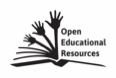 „Open Educational Resources (OER) sind jegliche Arten von Lehr-Lern-Materialien, die gemeinfrei oder mit einer freien Lizenz bereitgestellt werden. Das Wesen dieser offenen Materialien liegt darin, dass jedermann sie legal und kostenfrei vervielfältigen, verwenden, verändern und verbreiten kann. OER umfassen Lehrbücher, Lehrpläne, Lehrveranstaltungskonzepte, Skripte, Aufgaben, Tests, Projekte, Audio-, Video- und Animationsformate.“(Text-Auszug aus: „UNESCO veröffentlicht neue Definition zu OER (Übersetzung auf Deutsch)“ von Jöran Muuß-Merholz für www.open-educational-resources.de – Transferstelle für OER, CC BY-SA 4.0;
Grafik: Global OER Logo von Jonathas Mello, CC BY 3.0.).-> Linktipp für Schnelleinsteiger:
Video „Was sind OER?“ auf www.bpb.de OER: Wie funktioniert das? – (CC-) LizenzenEs gibt KEINE OER-LIZENZ, aber es gibt FREIE LIZENZEN, die das VERÄNDERN, WEITERGEBEN, VERÖFFENTLICHEN von Bildungsmaterialien erlauben. Dazu gehören EINIGE CC-LIZENZEN.„Creative Commons (CC) ist eine Non-Profit-Organisation, die in Form vorgefertigter Lizenzverträge eine Hilfestellung für Urheber zur Freigabe rechtlich geschützter Inhalte anbietet. Ganz konkret bietet CC sechs verschiedene Standard-Lizenzverträge an, die bei der Verbreitung kreativer Inhalte genutzt werden können, um die rechtlichen Bedingungen festzulegen.“(Auszug aus: „Was ist CC?“ von Creative Commons Deutschland, CC BY 3.0)>> Übersicht über die sechs Standardverträge / -Lizenzen>> Empfehlung für die Erstellung und Nutzung von OER: CC BY und CC BY-SA >> Zusätzlich kommen für die Nutzung und Erstellung von OER alle gemeinfreien Materialien in Betracht.-> Linktipp für Schnelleinsteiger:
Infografik: "Creative Commons - Was ist und bedeutet das?" von Martin Mißfeldt / Bildersuche.orgWie finde ich OER? –  Filter, Suchmaschinen, Linklisten>> Metasuchmaschine CC-Search (englischsprachig); bietet auch Browser-Plugin zur Erkennung von CC-lizenziertem Material: http://search.creativecommons.org/>> Suchmaschine, Online-Repositorium, Vernetzungs-Plattform OER Commons (englischsprachig):http://oercommons.org/>> Online-Repositorium, Vernetzungs-Plattform Wikimedia Commons (deutschsprachig): http://commons.wikimedia.org>> Sammlung / Übersicht OER-Angebote auf dem Deutschen Bildungsserver:http://www.bildungsserver.de/OER-im-Schulbereich-10854.html>> Online-Repositorium pixabay: (fast!) alle Bilder & Videos unter CC 0 -> Achtung: Einige Bilder (mit Extra-Wasserzeichen) von Shutterstock!>> Suchmaschine Google, Foto-Community flickr u.a.: Erweiterte Bildersuche nach Nutzungsrechten>> Bildungsserver OMEGA Rheinland-Pfalz: Erweiterte Suche / Spezieller Filter „Creative-Commons-Medien“>> Übersicht OER-Angebote (fachspezifisch und fächerübergreifend) im OER-Dossier auf www.bpb.de: http://www.bpb.de/lernen/digitale-bildung/oer-material-fuer-alle/191725/kommentierte-linkliste>> Social Bookmarking Dienst edutags: https://www.edutags.de/-> Linktipp für Schnelleinsteiger:
Video „OER im Netz finden“ auf www.bpb.de Wie nutze ich OER? – CC-Lizenzen richtig verwenden und angeben >> Aktuelle Informationen rund um „OER – Urheberrecht – CC-Lizenzen“: https://irights.infoDort auch Open Content Leitfaden: https://irights.info/artikel/neue-version-open-content-ein-praxisleitfaden-zu-creative-commons-lizenzen/26086Dort auch FAQ zu CC-Lizenzen:https://irights.info/artikel/faq-oer-creative-commons-lizenzen/25467
>> Das Thema “Lizenzen und Rechtssicherheit” im Bildungskontext wurde auch ausführlich im BMBF-geförderten Prozess “Mapping OER” behandelt. Näheres hier: http://mapping-oer.de/themen/lizenzierung/>> Tool Lizenzhinweisgenerator: https://www.lizenzhinweisgenerator.de/ >> Eselsbrücke “TULLU”-Regel: http://open-educational-resources.de/oer-tullu-regel/Wie entwickle ich OER? – CC-Lizenzen auswählen und richtig vergeben>> Tool Lizenzmanager: https://creativecommons.org/choose/?lang=de>> Mit vier Fragen zur richtigen Lizenz: https://wb-web.de/material/medien/die-cc-lizenzen-im-uberblick-welche-lizenz-fur-welche-zwecke-1.htmlWie publiziere ich OER? – Tools und Plattformen>>  Übersicht über Plattformen, auf denen OER veröffentlicht werden können, von OERinfo: http://open-educational-resources.de/plattformen-und-communities-zu-oer/>> (im Aufbau befindliche) Übersicht über Plattformen und Tools auf CC-Your-Edu.de: http://www.cc-your-edu.de/cc-veroffentlichen/Wie bleibe ich auf dem aktuellsten Stand?>> Informationsstelle OER (auch vertreten auf Facebook und Twitter): Information, Transfer und Vernetzung zu Open Educational Resources in Deutschland; Link: http://open-educational-resources.de/Dort auch Informationen zu den OER-Camps:http://open-educational-resources.de/oercamp-das-barcamp/
>> OER-Dossier der Bundeszentrale für politische Bildung: http://www.bpb.de/lernen/digitale-bildung/oer-material-fuer-alle/
>> Facebook-Gruppe "OER - Open Educational Resources im deutschsprachigen Raum" (alle Posts öffentlich; kommentieren und Versand eigener Posts nur möglich für Facebook-Mitglieder): https://www.facebook.com/groups/OERde/ >> Aktuellste Analyse zum IST-Stand von OER im Bereich Schule in Deutschland (Stand: 2015): http://mapping-oer.de/wp-content/uploads/2015/08/Ist-Analyse-OER-in-der-Weiterbildung.pdf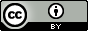 Lizenzhinweis: Die Texte des Handouts “Grundinformation OER” stehen – so nicht anders angegeben – unter der Lizenz CC BY 4.0. Der Name des Urhebers soll bei einer Weiterverwendung wie folgt genannt werden: KOOPERATIVE BERLIN für OER@RLP-Schule. IconKürzelBedeutungOffene Lizenz / 
“Approved for Free Cultural Works”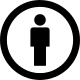 CC BYNamensnennung erforderlich☑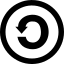 CC BY-SANamensnennung erforderlich, Weitergabe nur unter gleichen Bedingungen erlaubt☑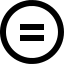 CC BY-NDNamensnennung erforderlich, keine Bearbeitung erlaubt☒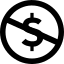 CC BY-NCNamensnennung erforderlich, nur nicht-kommerzielle Nutzung erlaubt☒CC BY-NC-SANamensnennung erforderlich, nur nicht-kommerzielle Nutzung erlaubt, Weitergabe nur unter gleichen Bedingungen erlaubt☒CC BY-NC-NDNamensnennung erforderlich, nur nicht-kommerzielle Nutzung erlaubt, keine Bearbeitung erlaubt☒